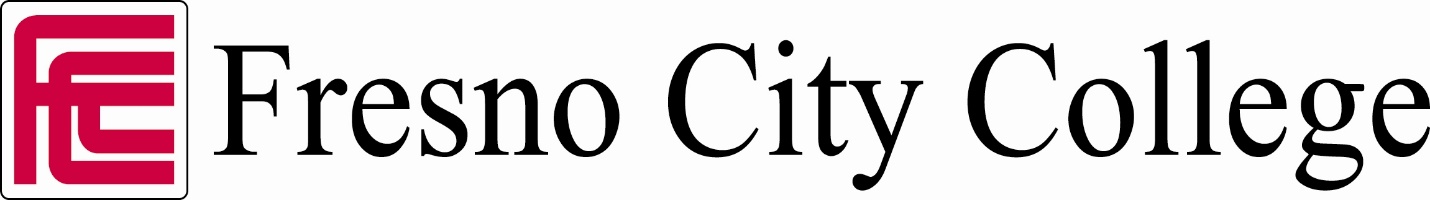 Veterans Class 2016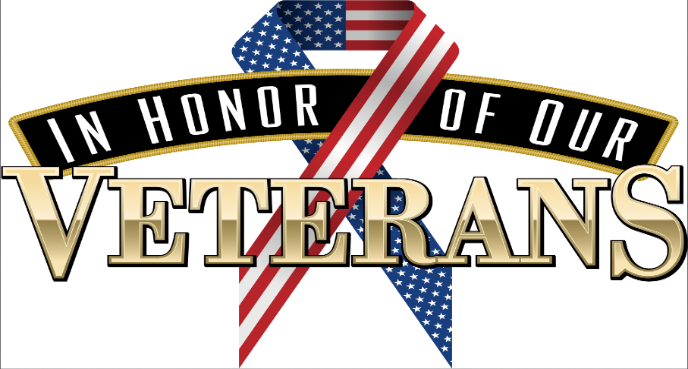 